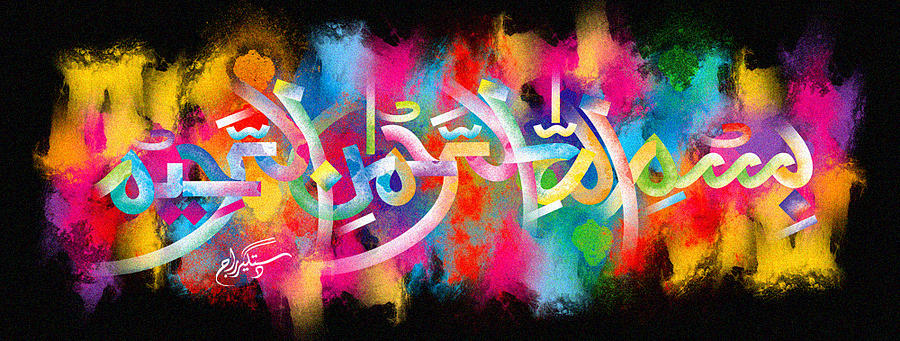 The Miracle Tesco Coleslaw Deli Salad TubThe Exclusive Islamic Miracle Photographs of Dr Umar Elahi AzamFriday 6th November 2015Manchester, UKIntroductionThis coleslaw tub had The Name of Allah  naturally formed on it.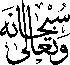 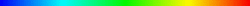 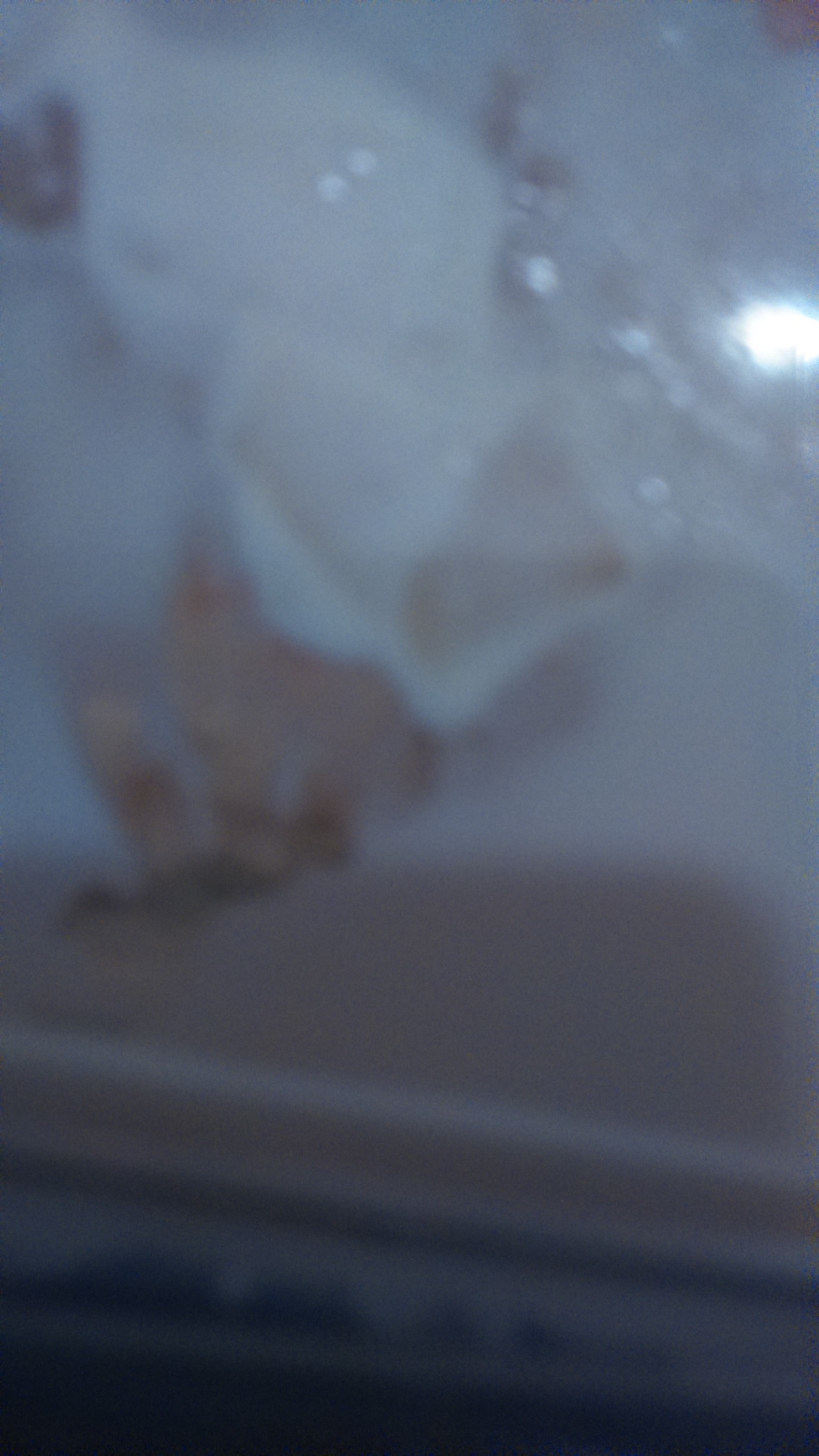 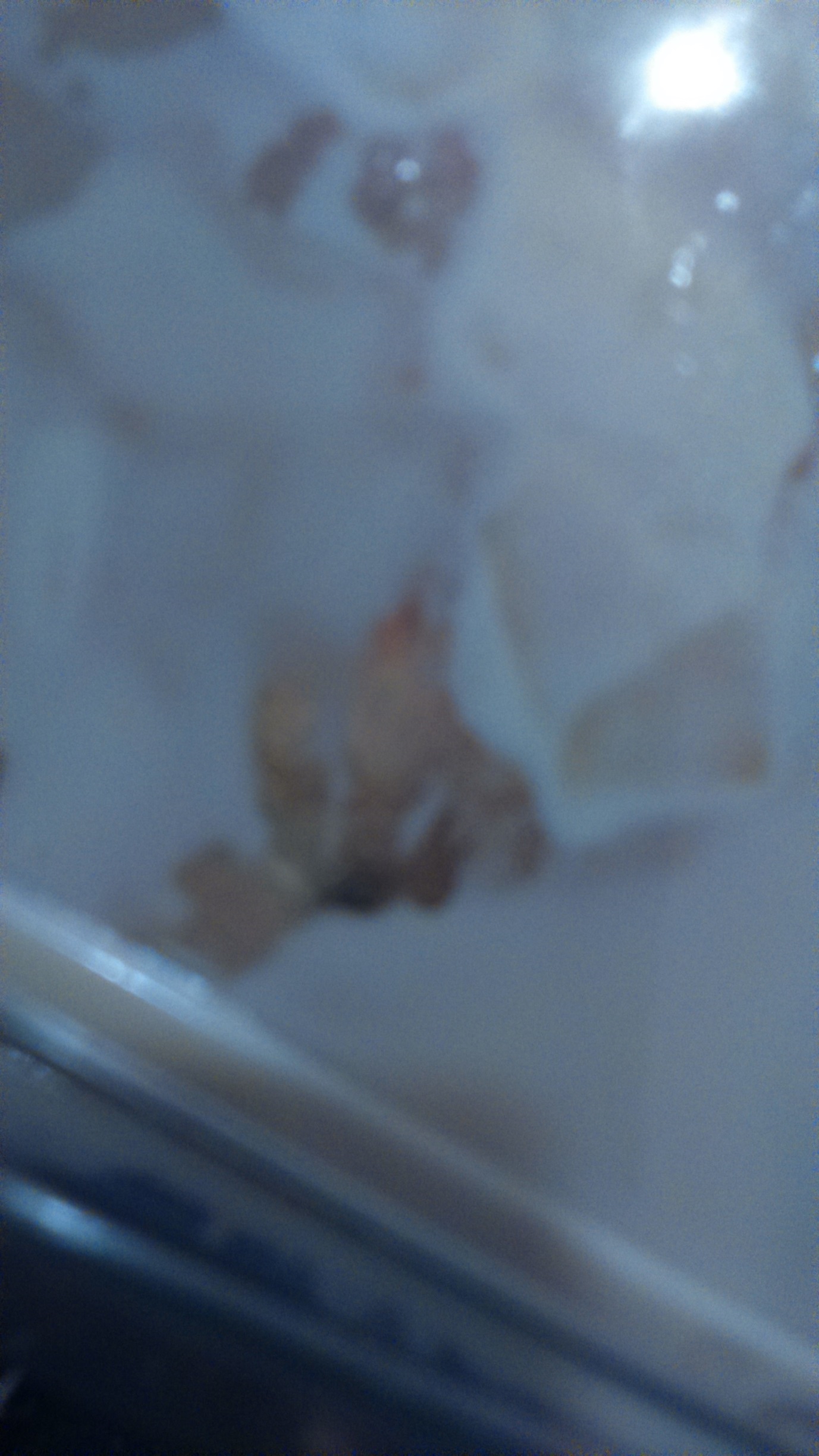 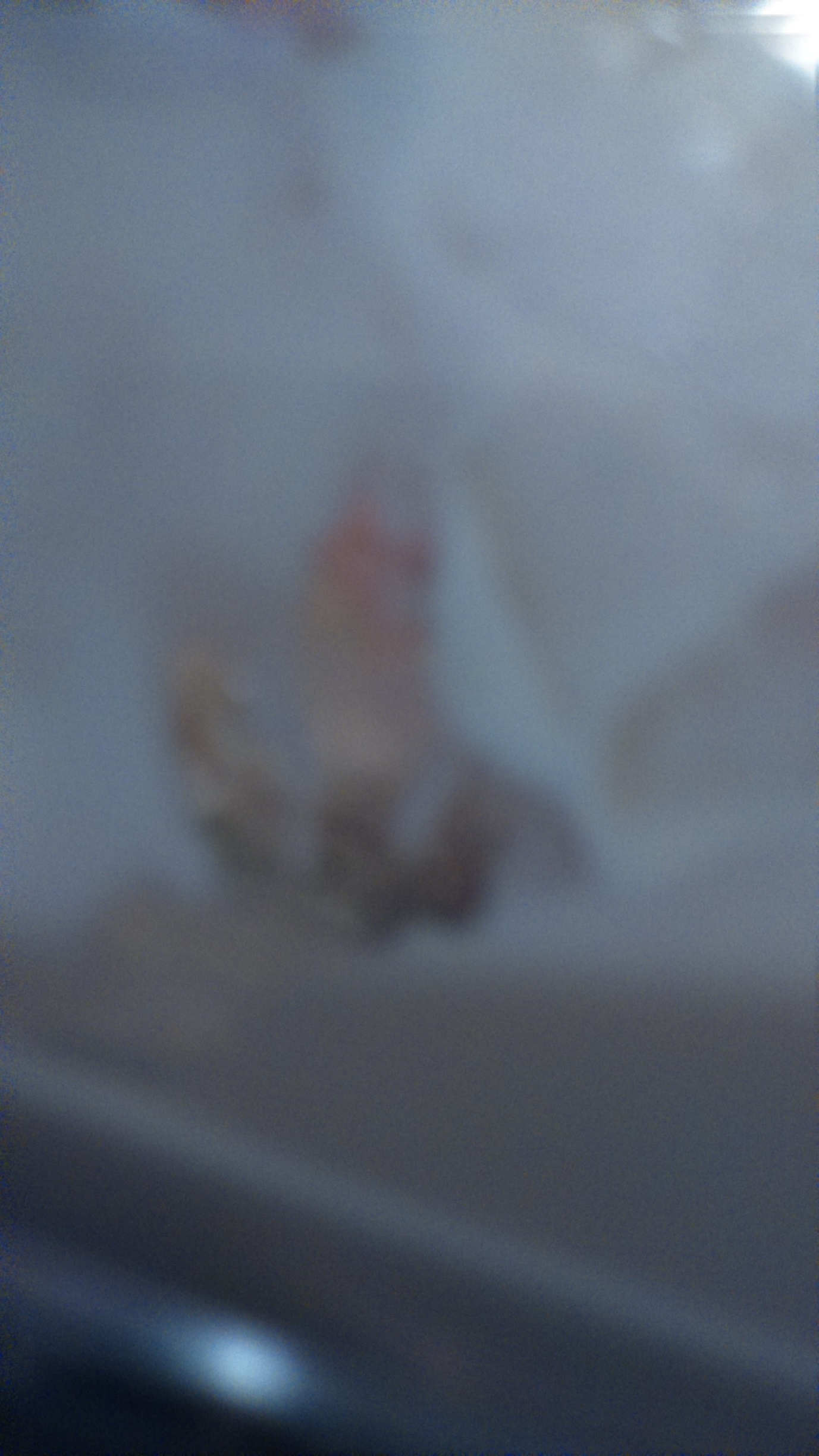 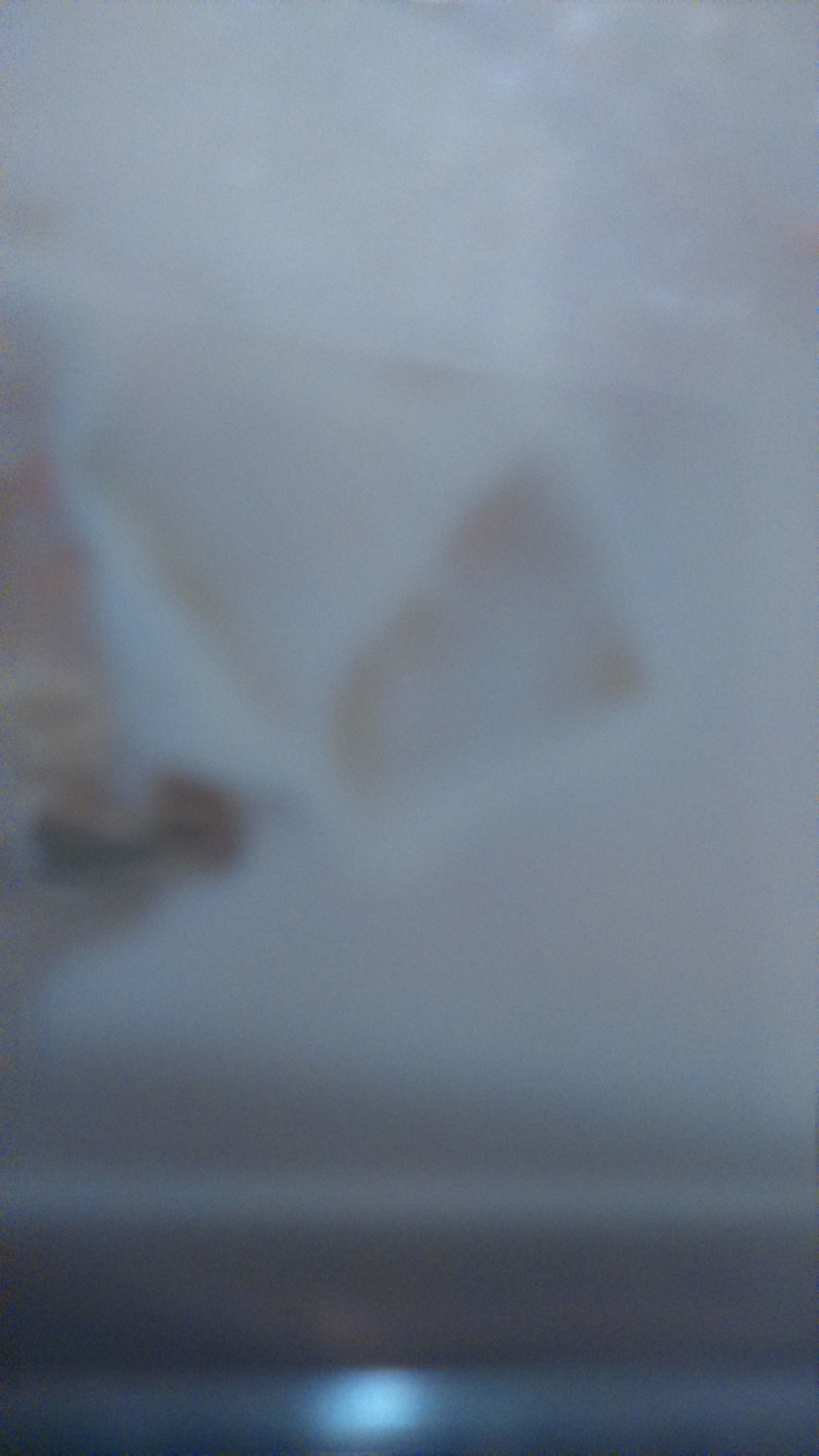 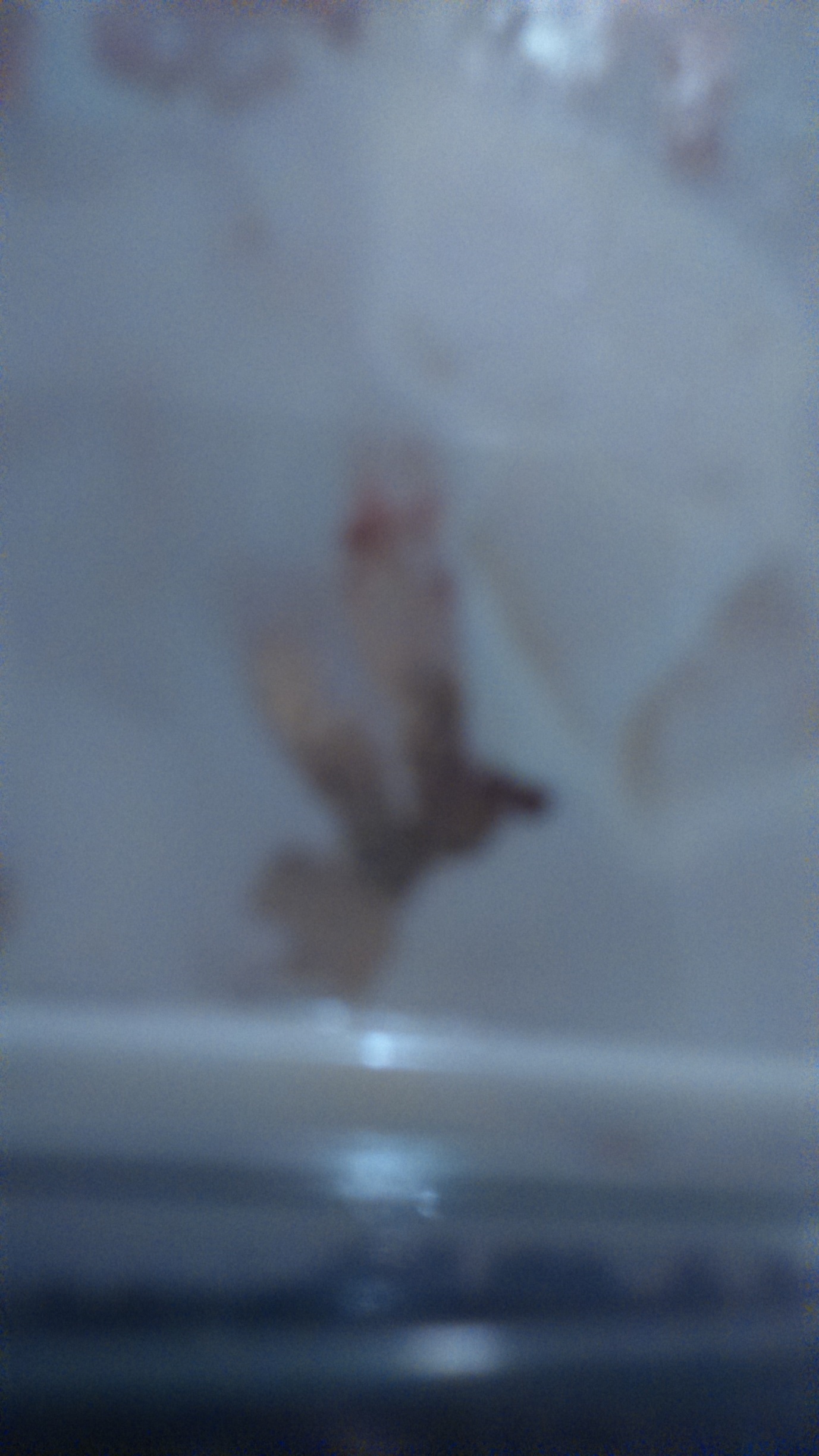 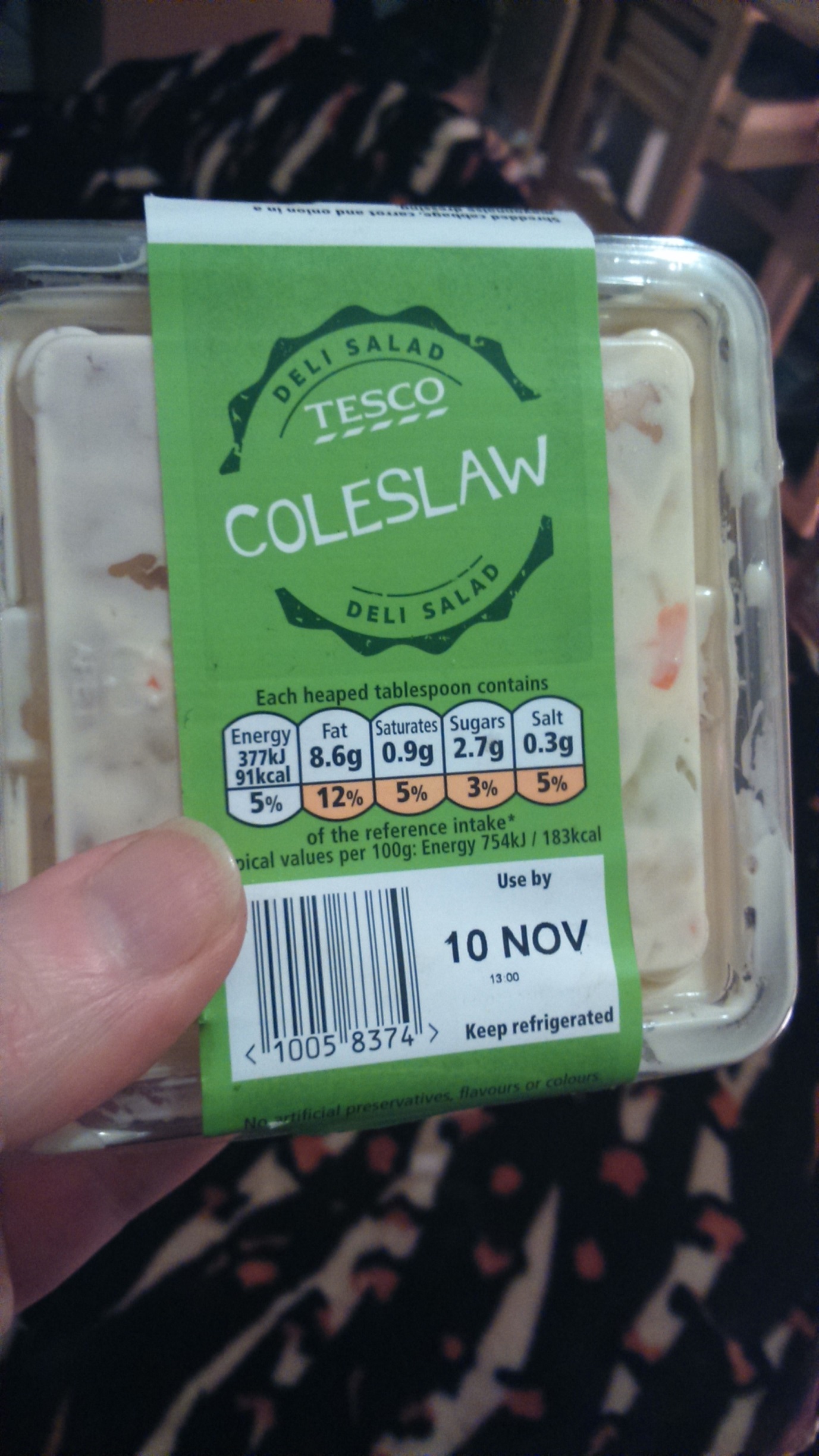 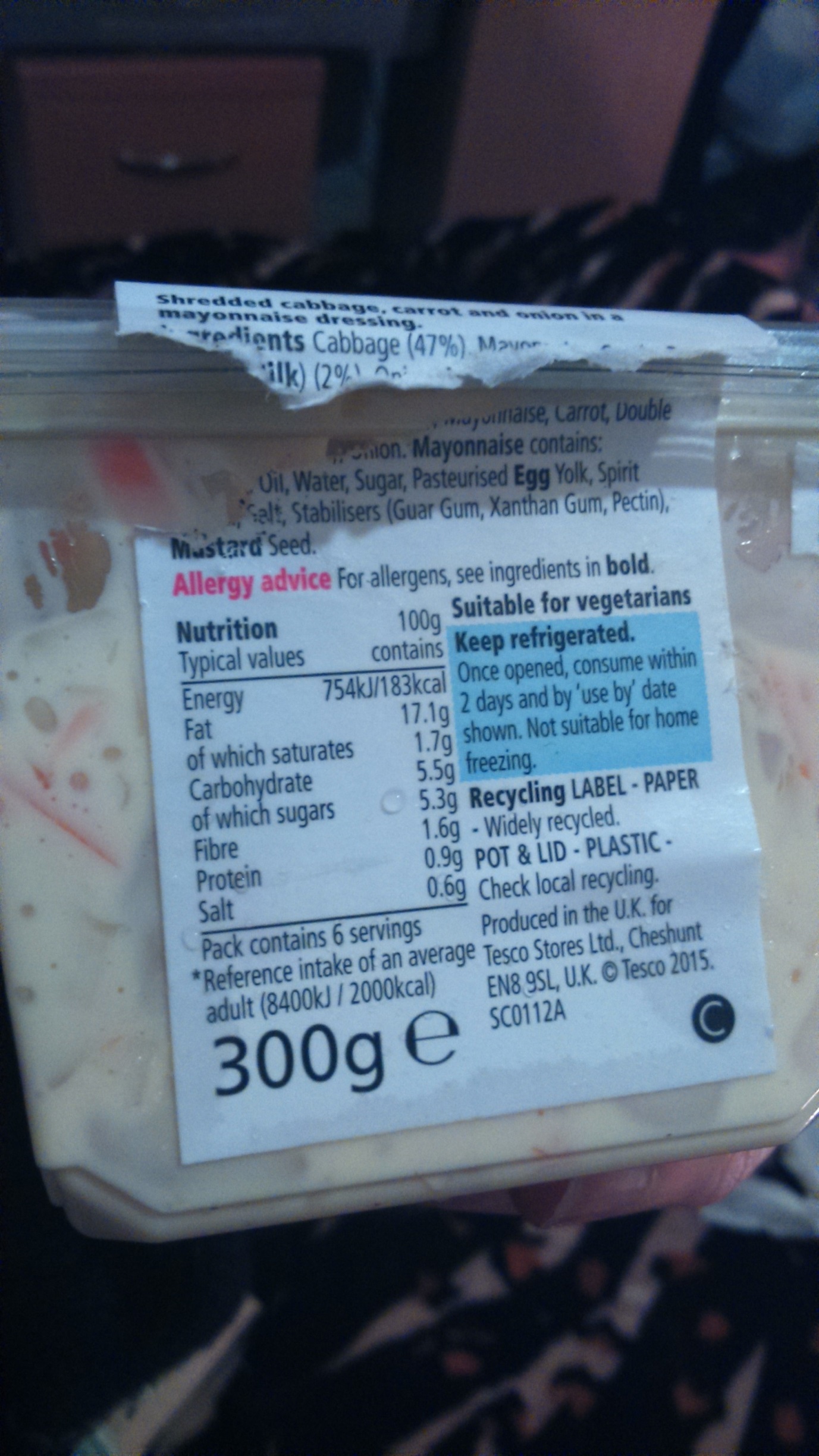 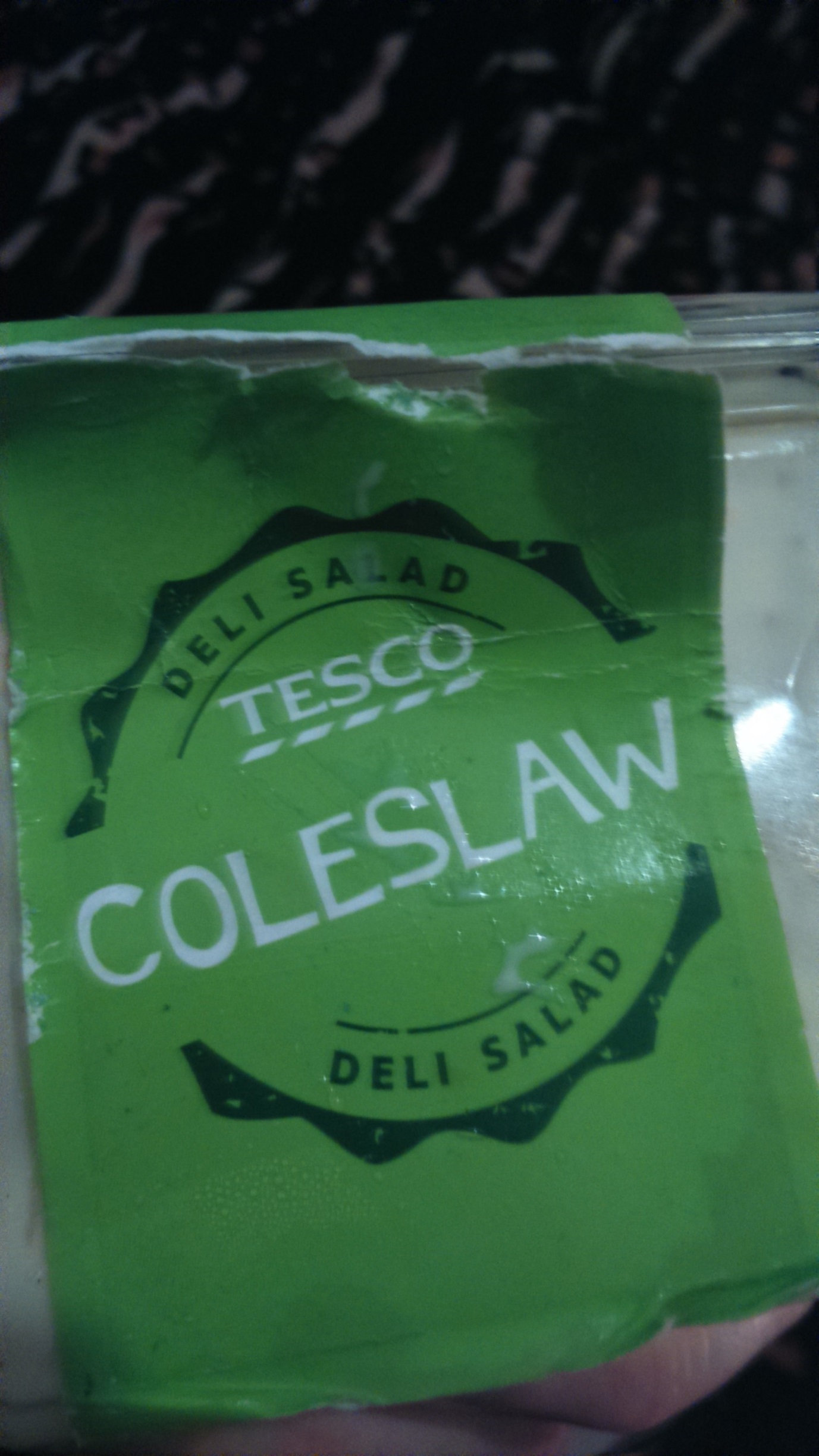 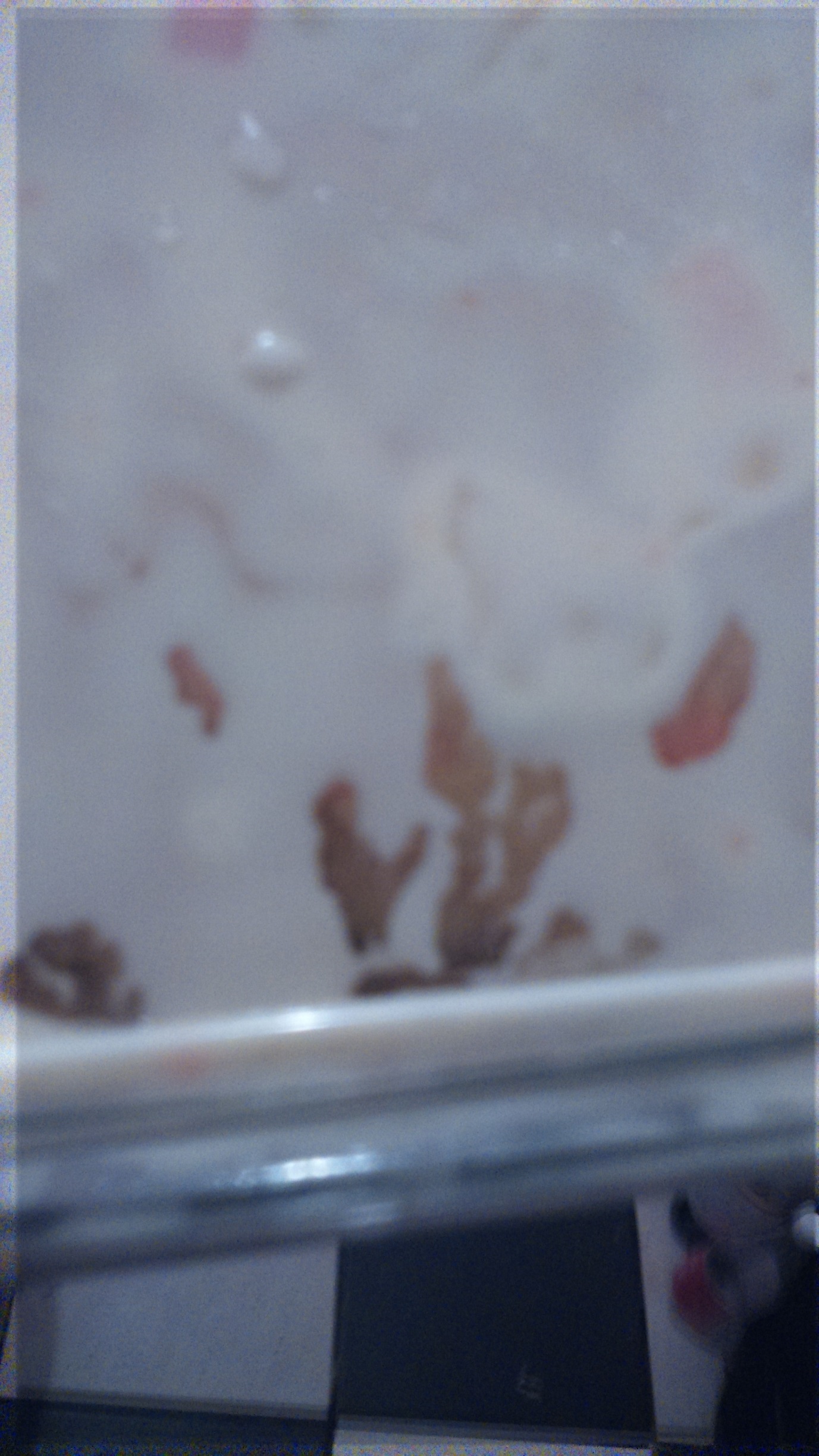 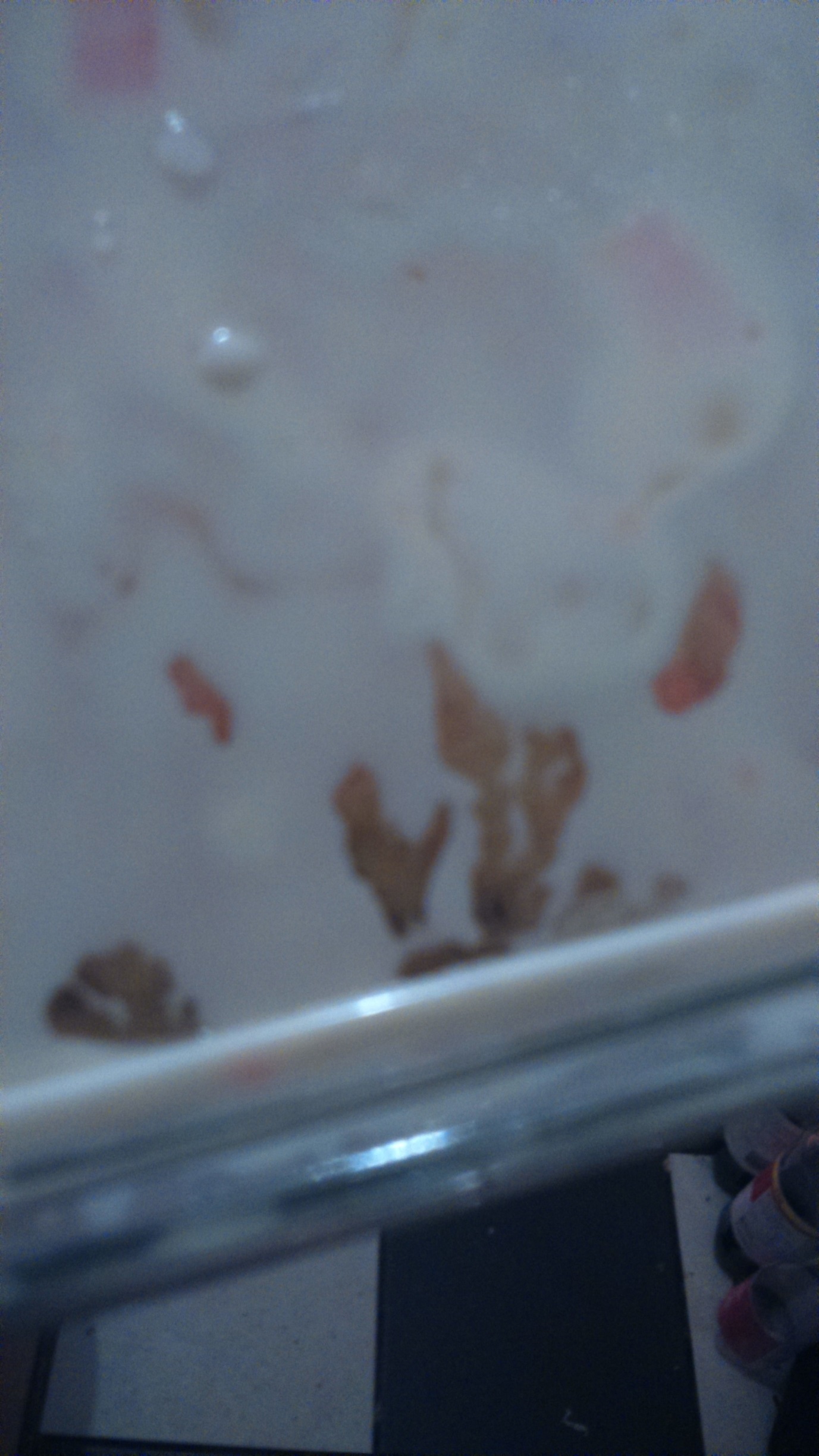 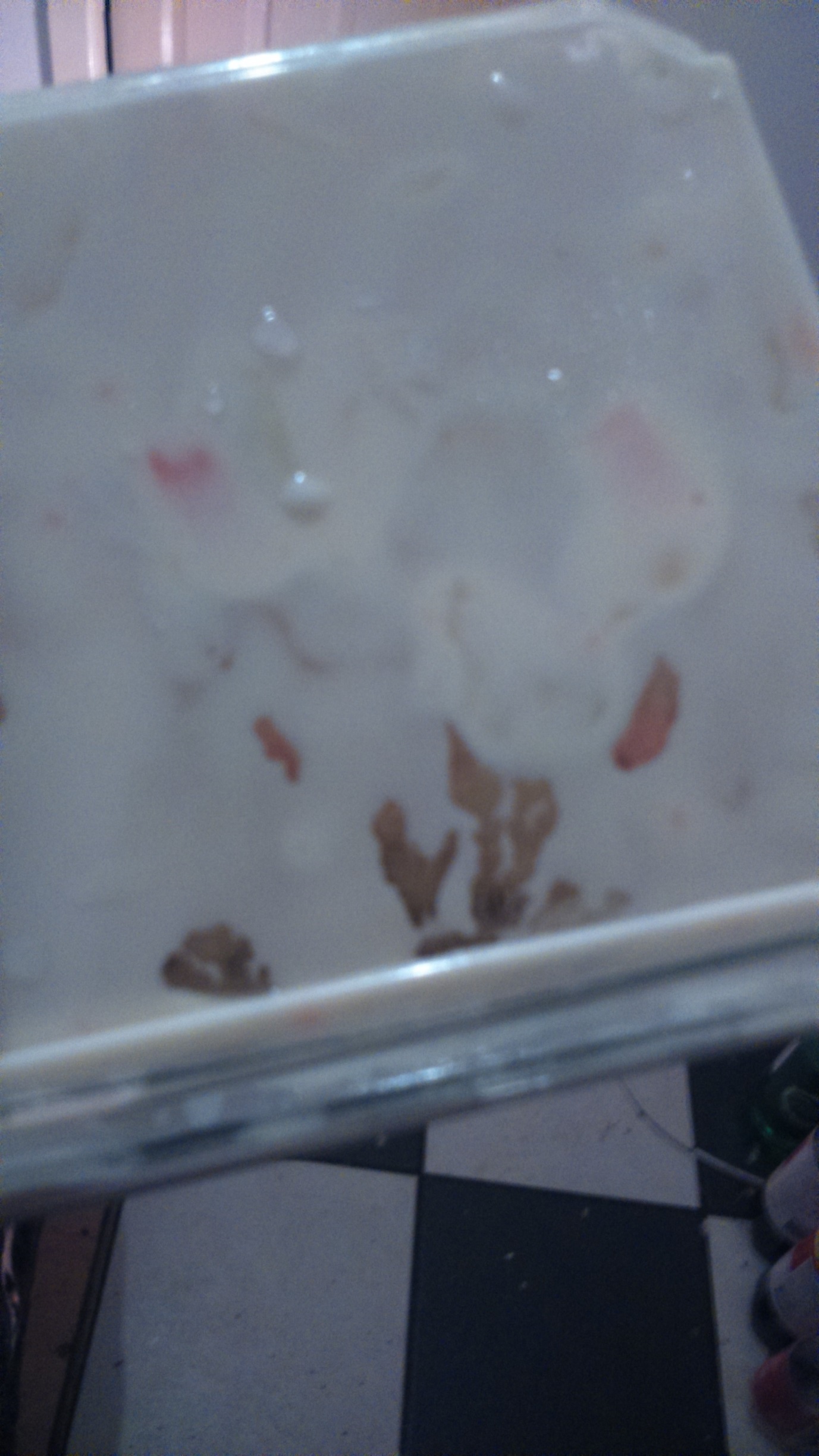 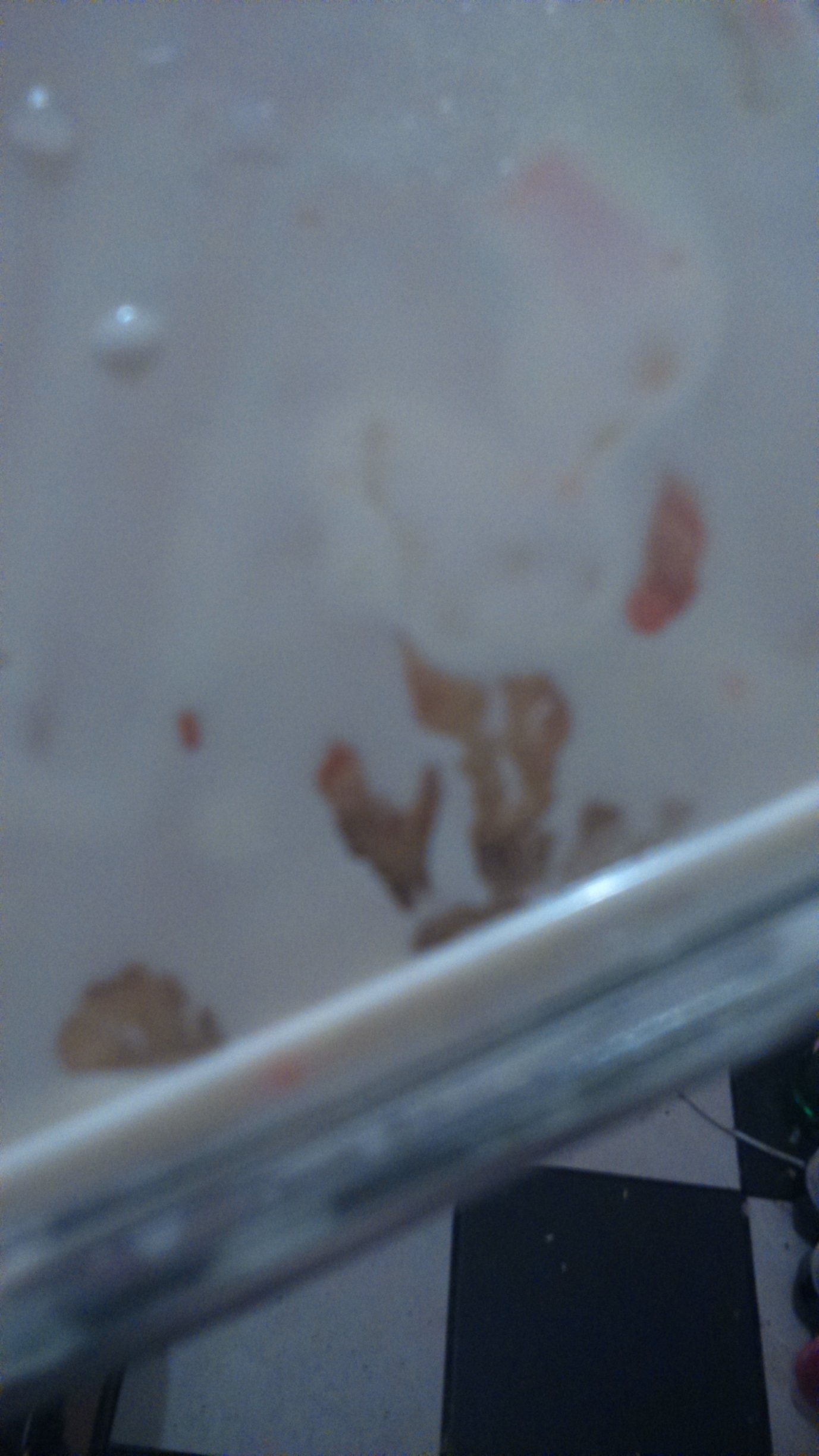 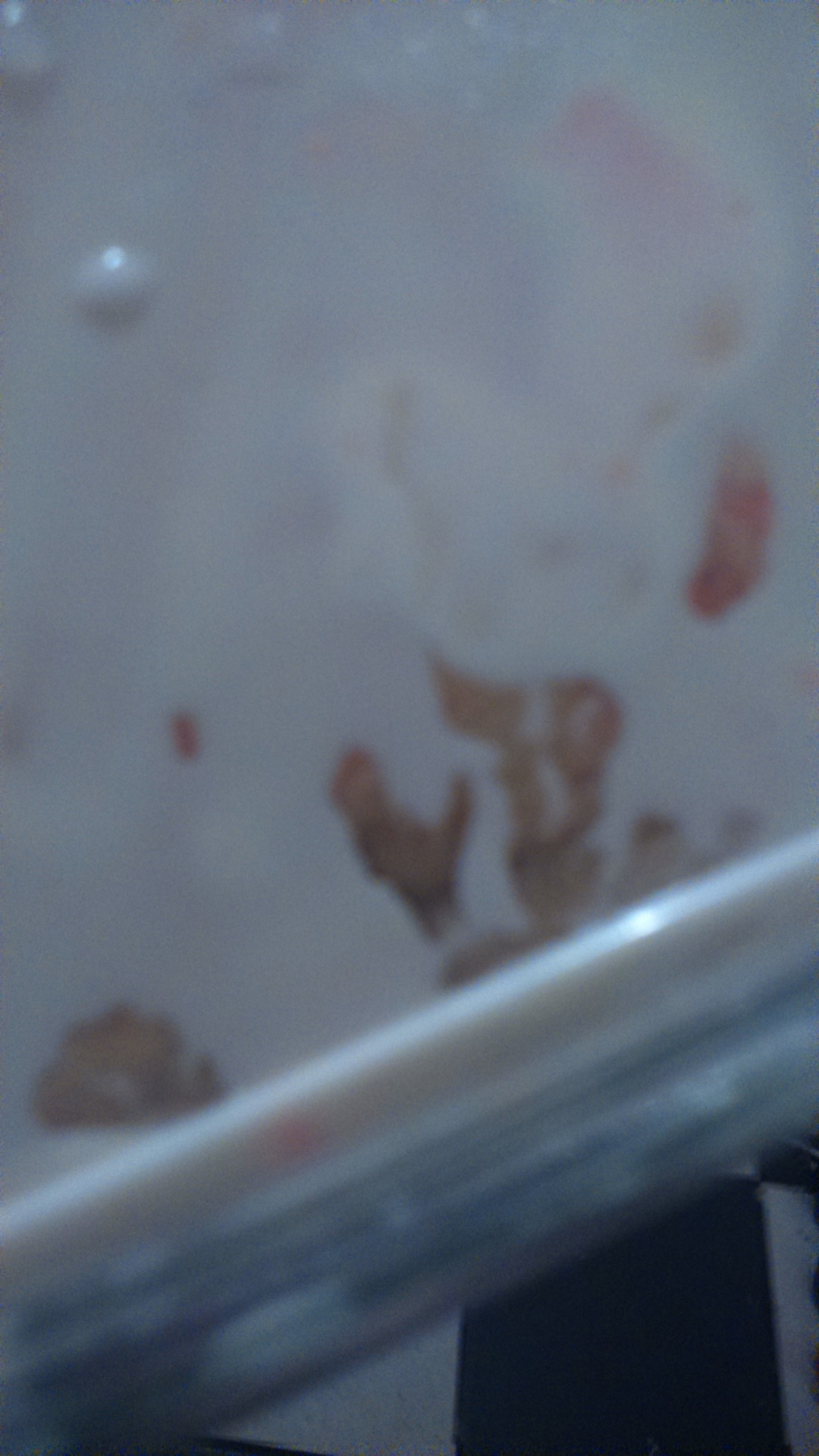 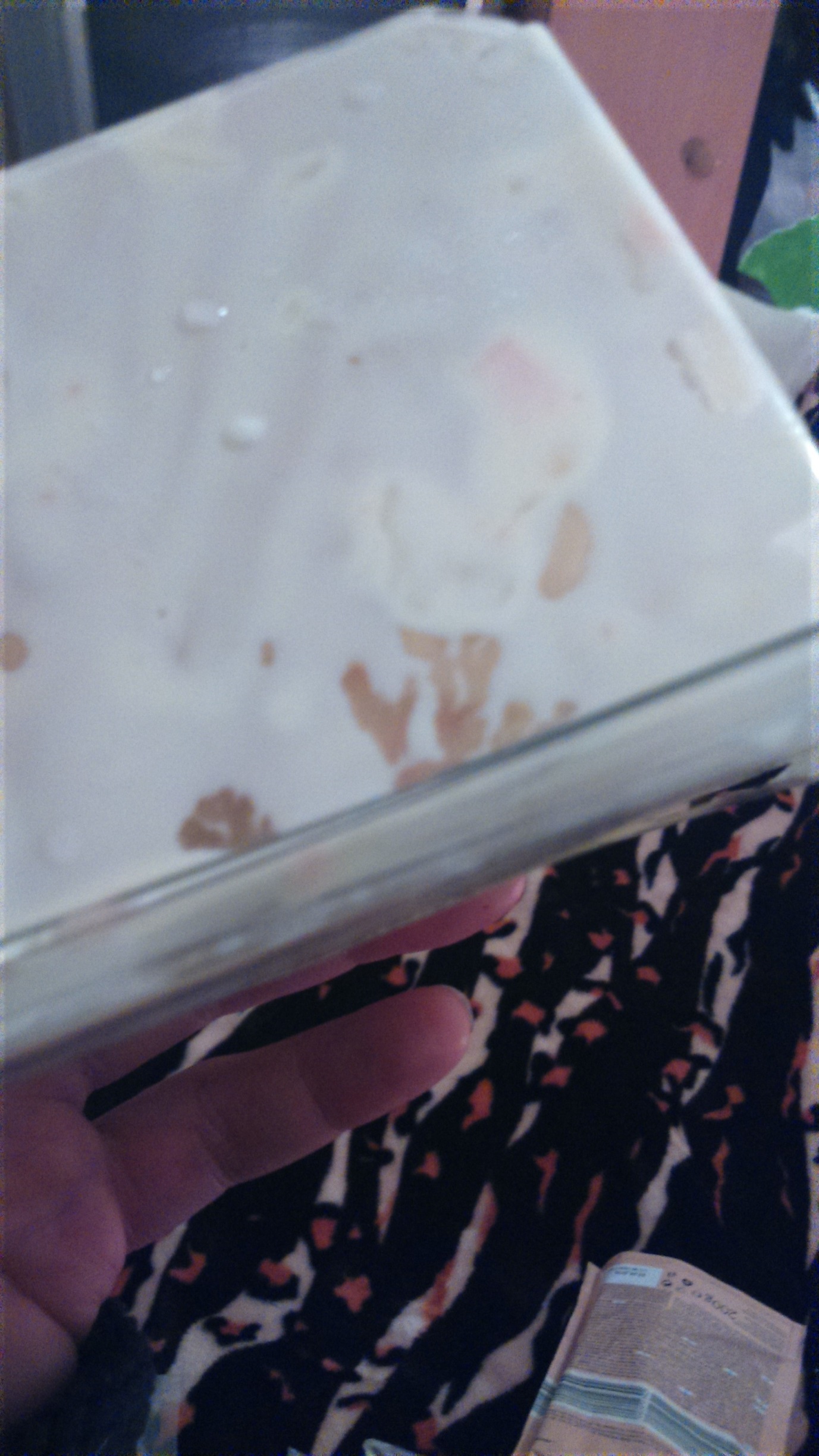 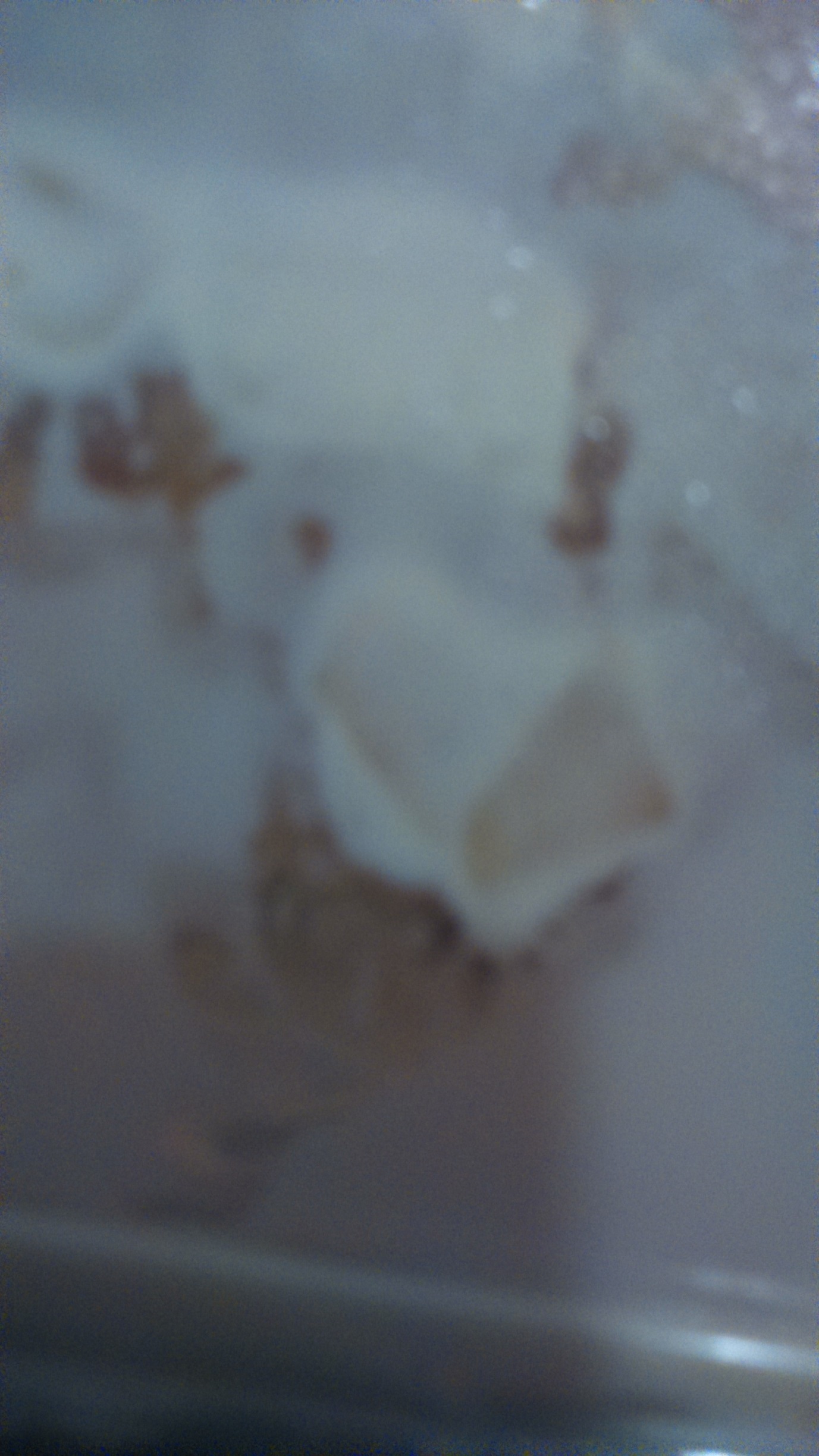 